Bewerbungs·formularIn·formationen über Sie selbst:Ihr Vorname………………………………………………………………………………Ihr Nachname….…………………………………………………………………………Strasse…………………………………………………………………………………….Post·leitzahl……………… Wohnort:…………………………………………………….Ihr Geburts·datum………………………………………………………………………..Ihre E-Mail………………………………………………………………………….………Nummer von Ihrem Mobil·telefon..…………………………………………...…….Ihre Webseite ………………………………………In·formationen zu Ihrem Kunstwerk:Name von Ihrem Kunstwerk………………………………………...…….Bitte geben Sie die Masse von Ihrem Kunstwerk in Zentimetern an: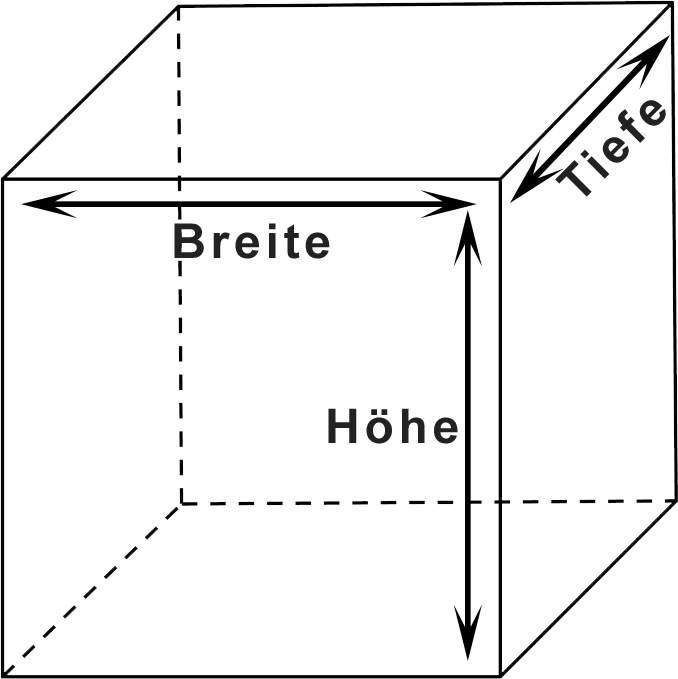 Höhe von Ihrem Kunstwerk………………..ZentimeterBreite von Ihrem Kunstwerk……………….ZentimeterTiefe von Ihrem Kunstwerk………………..ZentimeterMit welcher Technik haben Sie das Kunstwerk hergestellt?………………………………………………………………………………………………Welches Material haben Sie für Ihr Kunstwerk verwendet?………………………………………………………………………………………………Wie viel kostet Ihr Kunstwerk?………………………………….Franken oder Euro?................................................................Nicht vergessen:Schicken Sie das Foto von Ihrem Kunstwerk.Das Foto muss eine hohe Auflösung haben.Das bedeutet:Das Foto muss mindestens 1‘500 Pixel* breit sein.1'500 Pixel sind etwa 5 MB*.Sie erklären mit Ihrer Unter·schrift:„Ich habe die In·forma·tionen und Regeln für die Aus·stellung gelesen.Ich bin mit den Regeln ein·verstanden.“Ort und Datum…………………………………………………………………………….Ihre Unter·schrift……….…………………………………………Schicken Sie diese Bewerbung bis Freitag, 29. Mai 2022 an 
artesb@esb-bl.chBitte schicken Sie diese Bewerbung als Word-Datei.